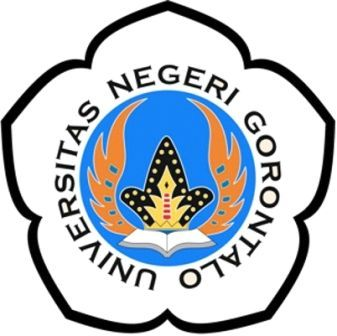 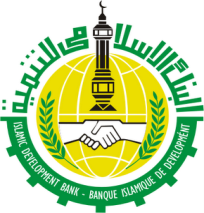 LAPORANKEGIATAN STUDI BANDING CURRICULUM DEVELOPMENT IDB PROJECT 7 IN 1“The Support to the Development Of Higher Education Project, IDB Loan no.IND-0168”Nama			: ……………………………………..Tempat Studi Banding	: Prodi…./Fakultas…./ Universitas……PROGRAM STUDI ………..FAKULTAS ……..UNIVERSITAS NEGERI GORONTALO2014Sistematika LaporanCover….Dasar PelaksanaanRasionalisasiTujuan KegiatanSasaran KegiatanWaktu dan Tempat Pelaksanaan KegiatanHasil KegiatanBerisi uraian hasil wawancara sesuai instrument studi orientasi kurikulumAnalisis Hasil KegiatanRekomendasi KegiatanPenutupLampiran-Lampiran:Surat TugasInstrumen yang sudah diisiFoto kegiatan